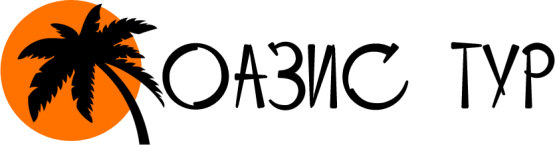 Весна 2020 ХАРБИН ч/з Хуньчунь 5/6/8 днейМаршрут: Находка – Краскино – Хуньчунь – Харбин – Хуньчунь – Краскино - НаходкаРасписание электрички может меняться.Стоимость тура на 1 человека в юанях        5 дней        6 дней          8 днейДополнительно оплачивается:5 дней	Взрослый  - 5200 рублей           Ребенок до 12 лет  - 4900 рублей 6 дней          Взрослый  - 5400 рублей           Ребенок до 12 лет  - 5100 рублей8 дней          Взрослый  - 5800 рублей           Ребенок до 12 лет  - 5500 рублейОплата багажа:20 юаней с человека  в КНР (сбор автотранспортного предприятия)На российской стороне – 25 кг бесплатно. На китайской стороне – 25 кг бесплатноВ стоимость тура входит:Транспортное обслуживание по программе (авто, ж/д билеты)Проживание в гостинице  Питание по программе Услуги гида переводчика1 деньВыезд из Находки. В Артеме  посадка на международный рейсовый автобус в КНР. Прохождение таможенного и пограничного контроля на российской и китайской стороне. Прибытие в г.Хуньчунь. Размещение  в транзитном номере (в случае раннего захода). В 15:07 ч выезд  электричкой (сидячие места,   второй   класс)   в Харбин.  Прибытие  в  20:08 ч.  Встреча  и   размещение   в  отеле.Свободные дниЗавтрак в отеле. Свободное время.Предпоследний деньЗавтраки в гостинице. Сдача  номеров в 09:04. Выезд  электричкой (второй   класс)  в  г.Хуньчунь. Прибытие  в г.Хуньчунь в    13:59. Трансфер и размещение в отеле.Последний деньЗавтрак в отеле. Сдача номеров. Отправление на авто-переход. Прохождение таможенного и пограничного контроля  на китайской  и российской стороне. Отъезд автобусом в Рф. 3* DA YANG 3* DA YANG 3* DA YANG 3* Лунда3* ibis4*Романтик4*КуньЛунмесяц-Март Апрель-Март АпрельВ марте будет ремонтМарт АпрельМарт Апрель2-1121-1172--128813134-1070-1128--124312686-1051-1108--122412497+1-1160-1236--135213849+1-1019-1198--13201352Ребенок до 12 л без места в номере + завтрак-916-968--9681000Одноместное размещение доплат всего по туру-424-488--5966223* DA YANG 3* DA YANG 3* DA YANG 3* Лунда3*ibisРомантик4*КуньЛунмесяц-Март Апрель-Март АпрельВ марте будет ремонтМарт АпрельМарт Апрель2-1172-1249--140314414-1128-1204--135813966-1108-1185--133913717+1-1236-1326--148015249+1-1198-1281--14601480Ребенок до 12 л без места в номере + завтрак-936-1000--10001032Одноместное размещение доплат всего по туру-481-564--7127503* DA YANG 3* DA YANG 3* DA YANG 3* Лунда3*ibisРомантик4*Кунь Лунмесяц-Март Апрель-Март АпрельВ марте будет ремонтМарт АпрельМарт Апрель2-1288-1403--162716844-1236-1358--158216406-1217-1339--155616207+1-1352-1499--173618069+1-1320-1467--16911761Ребенок до 12 л без места в номере + завтрак-969-1064--10641134Одноместное размещение доплат всего по туру-596-712--936993